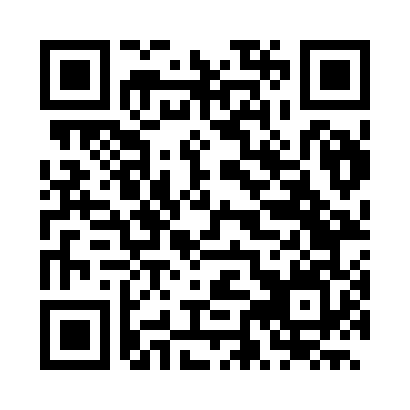 Prayer times for Lagoa Grande, BrazilWed 1 May 2024 - Fri 31 May 2024High Latitude Method: NonePrayer Calculation Method: Muslim World LeagueAsar Calculation Method: ShafiPrayer times provided by https://www.salahtimes.comDateDayFajrSunriseDhuhrAsrMaghribIsha1Wed4:335:4511:382:595:326:392Thu4:335:4511:382:595:316:393Fri4:335:4511:382:595:316:394Sat4:335:4511:382:595:316:395Sun4:335:4511:382:595:306:386Mon4:335:4511:382:595:306:387Tue4:335:4511:382:595:306:388Wed4:335:4511:382:595:306:389Thu4:335:4511:382:595:296:3810Fri4:335:4611:372:595:296:3811Sat4:335:4611:372:585:296:3812Sun4:335:4611:372:585:296:3813Mon4:335:4611:372:585:296:3714Tue4:335:4611:372:585:296:3715Wed4:335:4611:372:585:286:3716Thu4:335:4711:372:585:286:3717Fri4:335:4711:382:585:286:3718Sat4:345:4711:382:585:286:3719Sun4:345:4711:382:585:286:3720Mon4:345:4711:382:585:286:3721Tue4:345:4811:382:585:286:3722Wed4:345:4811:382:585:286:3723Thu4:345:4811:382:585:286:3724Fri4:345:4811:382:585:286:3725Sat4:345:4811:382:585:286:3726Sun4:355:4911:382:595:286:3827Mon4:355:4911:382:595:286:3828Tue4:355:4911:382:595:286:3829Wed4:355:4911:392:595:286:3830Thu4:355:5011:392:595:286:3831Fri4:355:5011:392:595:286:38